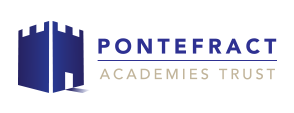 PONTEFRACT ACADEMIES TRUST EQUAL OPPORTUNITIES MONITORING FORMPONTEFRACT ACADEMIES TRUST EQUAL OPPORTUNITIES MONITORING FORMPONTEFRACT ACADEMIES TRUST EQUAL OPPORTUNITIES MONITORING FORMPONTEFRACT ACADEMIES TRUST EQUAL OPPORTUNITIES MONITORING FORMPONTEFRACT ACADEMIES TRUST EQUAL OPPORTUNITIES MONITORING FORMPONTEFRACT ACADEMIES TRUST EQUAL OPPORTUNITIES MONITORING FORMPONTEFRACT ACADEMIES TRUST EQUAL OPPORTUNITIES MONITORING FORMPONTEFRACT ACADEMIES TRUST EQUAL OPPORTUNITIES MONITORING FORMPONTEFRACT ACADEMIES TRUST EQUAL OPPORTUNITIES MONITORING FORMPONTEFRACT ACADEMIES TRUST EQUAL OPPORTUNITIES MONITORING FORMPONTEFRACT ACADEMIES TRUST EQUAL OPPORTUNITIES MONITORING FORMPONTEFRACT ACADEMIES TRUST EQUAL OPPORTUNITIES MONITORING FORMPONTEFRACT ACADEMIES TRUST EQUAL OPPORTUNITIES MONITORING FORMPONTEFRACT ACADEMIES TRUST EQUAL OPPORTUNITIES MONITORING FORMPONTEFRACT ACADEMIES TRUST EQUAL OPPORTUNITIES MONITORING FORMPONTEFRACT ACADEMIES TRUST EQUAL OPPORTUNITIES MONITORING FORMPontefract Academies Trust is committed to its equality and diversity policy. We aim to do all we can to prevent discrimination in any form and you can help us in this by completing the information below. The information given on this sheet will not be used to make decisions about who is recruited. The form will not be seen by the shortlisting/interview panel. It will be used to improve equality in recruitment and overall service delivery. Your help filling in this form is greatly appreciated. Pontefract Academies Trust is committed to its equality and diversity policy. We aim to do all we can to prevent discrimination in any form and you can help us in this by completing the information below. The information given on this sheet will not be used to make decisions about who is recruited. The form will not be seen by the shortlisting/interview panel. It will be used to improve equality in recruitment and overall service delivery. Your help filling in this form is greatly appreciated. Pontefract Academies Trust is committed to its equality and diversity policy. We aim to do all we can to prevent discrimination in any form and you can help us in this by completing the information below. The information given on this sheet will not be used to make decisions about who is recruited. The form will not be seen by the shortlisting/interview panel. It will be used to improve equality in recruitment and overall service delivery. Your help filling in this form is greatly appreciated. Pontefract Academies Trust is committed to its equality and diversity policy. We aim to do all we can to prevent discrimination in any form and you can help us in this by completing the information below. The information given on this sheet will not be used to make decisions about who is recruited. The form will not be seen by the shortlisting/interview panel. It will be used to improve equality in recruitment and overall service delivery. Your help filling in this form is greatly appreciated. Pontefract Academies Trust is committed to its equality and diversity policy. We aim to do all we can to prevent discrimination in any form and you can help us in this by completing the information below. The information given on this sheet will not be used to make decisions about who is recruited. The form will not be seen by the shortlisting/interview panel. It will be used to improve equality in recruitment and overall service delivery. Your help filling in this form is greatly appreciated. Pontefract Academies Trust is committed to its equality and diversity policy. We aim to do all we can to prevent discrimination in any form and you can help us in this by completing the information below. The information given on this sheet will not be used to make decisions about who is recruited. The form will not be seen by the shortlisting/interview panel. It will be used to improve equality in recruitment and overall service delivery. Your help filling in this form is greatly appreciated. Pontefract Academies Trust is committed to its equality and diversity policy. We aim to do all we can to prevent discrimination in any form and you can help us in this by completing the information below. The information given on this sheet will not be used to make decisions about who is recruited. The form will not be seen by the shortlisting/interview panel. It will be used to improve equality in recruitment and overall service delivery. Your help filling in this form is greatly appreciated. Pontefract Academies Trust is committed to its equality and diversity policy. We aim to do all we can to prevent discrimination in any form and you can help us in this by completing the information below. The information given on this sheet will not be used to make decisions about who is recruited. The form will not be seen by the shortlisting/interview panel. It will be used to improve equality in recruitment and overall service delivery. Your help filling in this form is greatly appreciated. Pontefract Academies Trust is committed to its equality and diversity policy. We aim to do all we can to prevent discrimination in any form and you can help us in this by completing the information below. The information given on this sheet will not be used to make decisions about who is recruited. The form will not be seen by the shortlisting/interview panel. It will be used to improve equality in recruitment and overall service delivery. Your help filling in this form is greatly appreciated. Pontefract Academies Trust is committed to its equality and diversity policy. We aim to do all we can to prevent discrimination in any form and you can help us in this by completing the information below. The information given on this sheet will not be used to make decisions about who is recruited. The form will not be seen by the shortlisting/interview panel. It will be used to improve equality in recruitment and overall service delivery. Your help filling in this form is greatly appreciated. Pontefract Academies Trust is committed to its equality and diversity policy. We aim to do all we can to prevent discrimination in any form and you can help us in this by completing the information below. The information given on this sheet will not be used to make decisions about who is recruited. The form will not be seen by the shortlisting/interview panel. It will be used to improve equality in recruitment and overall service delivery. Your help filling in this form is greatly appreciated. Pontefract Academies Trust is committed to its equality and diversity policy. We aim to do all we can to prevent discrimination in any form and you can help us in this by completing the information below. The information given on this sheet will not be used to make decisions about who is recruited. The form will not be seen by the shortlisting/interview panel. It will be used to improve equality in recruitment and overall service delivery. Your help filling in this form is greatly appreciated. Pontefract Academies Trust is committed to its equality and diversity policy. We aim to do all we can to prevent discrimination in any form and you can help us in this by completing the information below. The information given on this sheet will not be used to make decisions about who is recruited. The form will not be seen by the shortlisting/interview panel. It will be used to improve equality in recruitment and overall service delivery. Your help filling in this form is greatly appreciated. Pontefract Academies Trust is committed to its equality and diversity policy. We aim to do all we can to prevent discrimination in any form and you can help us in this by completing the information below. The information given on this sheet will not be used to make decisions about who is recruited. The form will not be seen by the shortlisting/interview panel. It will be used to improve equality in recruitment and overall service delivery. Your help filling in this form is greatly appreciated. Pontefract Academies Trust is committed to its equality and diversity policy. We aim to do all we can to prevent discrimination in any form and you can help us in this by completing the information below. The information given on this sheet will not be used to make decisions about who is recruited. The form will not be seen by the shortlisting/interview panel. It will be used to improve equality in recruitment and overall service delivery. Your help filling in this form is greatly appreciated. Pontefract Academies Trust is committed to its equality and diversity policy. We aim to do all we can to prevent discrimination in any form and you can help us in this by completing the information below. The information given on this sheet will not be used to make decisions about who is recruited. The form will not be seen by the shortlisting/interview panel. It will be used to improve equality in recruitment and overall service delivery. Your help filling in this form is greatly appreciated. Please complete in BLACK ink or TYPE. Please complete every section.Please complete in BLACK ink or TYPE. Please complete every section.Please complete in BLACK ink or TYPE. Please complete every section.Please complete in BLACK ink or TYPE. Please complete every section.Please complete in BLACK ink or TYPE. Please complete every section.Please complete in BLACK ink or TYPE. Please complete every section.Please complete in BLACK ink or TYPE. Please complete every section.Please complete in BLACK ink or TYPE. Please complete every section.Please complete in BLACK ink or TYPE. Please complete every section.Please complete in BLACK ink or TYPE. Please complete every section.Please complete in BLACK ink or TYPE. Please complete every section.Please complete in BLACK ink or TYPE. Please complete every section.Please complete in BLACK ink or TYPE. Please complete every section.Please complete in BLACK ink or TYPE. Please complete every section.Please complete in BLACK ink or TYPE. Please complete every section.Please complete in BLACK ink or TYPE. Please complete every section.JOB DETAILSJOB DETAILSJOB DETAILSJOB DETAILSJOB DETAILSJOB DETAILSJOB DETAILSJOB DETAILSJOB DETAILSJOB DETAILSJOB DETAILSJOB DETAILSJOB DETAILSJOB DETAILSJOB DETAILSJOB DETAILSJob titleJob titleVacancy NumberVacancy NumberClosing dateClosing dateClosing dateClosing dateClosing dateClosing dateClosing dateGENDERGENDERGENDERGENDERGENDERGENDERGENDERGENDERGENDERGENDERGENDERGENDERGENDERGENDERGENDERGENDERMaleFemaleFemaleNon-binaryNon-binaryPrefer not to sayPrefer not to sayPrefer not to sayPrefer not to sayETHNICITYETHNICITYETHNICITYETHNICITYETHNICITYETHNICITYETHNICITYETHNICITYETHNICITYETHNICITYETHNICITYETHNICITYETHNICITYETHNICITYETHNICITYETHNICITYWhite-BritishWhite-BritishBlack – CaribbeanBlack – CaribbeanBlack – CaribbeanAsian - ChineseAsian - ChineseAsian - ChineseAsian - ChineseAsian - ChineseWhite - IrishWhite - IrishBlack - AfricanBlack - AfricanBlack - AfricanAsian - OtherAsian - OtherAsian - OtherAsian - OtherAsian - OtherWhite – EuropeanWhite – EuropeanWhite - OtherWhite - OtherWhite - OtherGypsy or RomaGypsy or RomaGypsy or RomaGypsy or RomaGypsy or RomaWhite/Black AfricanWhite/Black AfricanAsian - IndianAsian - IndianAsian - IndianTraveller of Irish heritageTraveller of Irish heritageTraveller of Irish heritageTraveller of Irish heritageTraveller of Irish heritageWhite/Black CaribbeanWhite/Black CaribbeanAsian - BangladeshiAsian - BangladeshiAsian - BangladeshiPrefer not to sayPrefer not to sayPrefer not to sayPrefer not to sayPrefer not to sayWhite/AsianWhite/AsianAsian - PakistaniAsian - PakistaniAsian - PakistaniOther (state below)Other (state below)Other (state below)Other (state below)Other (state below)If other, please stateIf other, please stateDISABILITYDISABILITYDISABILITYDISABILITYDISABILITYDISABILITYDISABILITYDISABILITYDISABILITYDISABILITYDISABILITYDISABILITYDISABILITYDISABILITYDISABILITYDISABILITYDo you consider yourself disabled?Do you consider yourself disabled?Do you consider yourself disabled?Do you consider yourself disabled?Do you consider yourself disabled?Do you consider yourself disabled?YesYesNoNoPontefract Academies Trust welcomes applications from disabled people and undertakes to offer every appropriate support to enable them to gain and retain employment. If you are disabled, please identify any adjustments you consider may be necessary in the recruitment process below.Pontefract Academies Trust welcomes applications from disabled people and undertakes to offer every appropriate support to enable them to gain and retain employment. If you are disabled, please identify any adjustments you consider may be necessary in the recruitment process below.Pontefract Academies Trust welcomes applications from disabled people and undertakes to offer every appropriate support to enable them to gain and retain employment. If you are disabled, please identify any adjustments you consider may be necessary in the recruitment process below.Pontefract Academies Trust welcomes applications from disabled people and undertakes to offer every appropriate support to enable them to gain and retain employment. If you are disabled, please identify any adjustments you consider may be necessary in the recruitment process below.Pontefract Academies Trust welcomes applications from disabled people and undertakes to offer every appropriate support to enable them to gain and retain employment. If you are disabled, please identify any adjustments you consider may be necessary in the recruitment process below.Pontefract Academies Trust welcomes applications from disabled people and undertakes to offer every appropriate support to enable them to gain and retain employment. If you are disabled, please identify any adjustments you consider may be necessary in the recruitment process below.Pontefract Academies Trust welcomes applications from disabled people and undertakes to offer every appropriate support to enable them to gain and retain employment. If you are disabled, please identify any adjustments you consider may be necessary in the recruitment process below.Pontefract Academies Trust welcomes applications from disabled people and undertakes to offer every appropriate support to enable them to gain and retain employment. If you are disabled, please identify any adjustments you consider may be necessary in the recruitment process below.Pontefract Academies Trust welcomes applications from disabled people and undertakes to offer every appropriate support to enable them to gain and retain employment. If you are disabled, please identify any adjustments you consider may be necessary in the recruitment process below.Pontefract Academies Trust welcomes applications from disabled people and undertakes to offer every appropriate support to enable them to gain and retain employment. If you are disabled, please identify any adjustments you consider may be necessary in the recruitment process below.Pontefract Academies Trust welcomes applications from disabled people and undertakes to offer every appropriate support to enable them to gain and retain employment. If you are disabled, please identify any adjustments you consider may be necessary in the recruitment process below.Pontefract Academies Trust welcomes applications from disabled people and undertakes to offer every appropriate support to enable them to gain and retain employment. If you are disabled, please identify any adjustments you consider may be necessary in the recruitment process below.Pontefract Academies Trust welcomes applications from disabled people and undertakes to offer every appropriate support to enable them to gain and retain employment. If you are disabled, please identify any adjustments you consider may be necessary in the recruitment process below.Pontefract Academies Trust welcomes applications from disabled people and undertakes to offer every appropriate support to enable them to gain and retain employment. If you are disabled, please identify any adjustments you consider may be necessary in the recruitment process below.Pontefract Academies Trust welcomes applications from disabled people and undertakes to offer every appropriate support to enable them to gain and retain employment. If you are disabled, please identify any adjustments you consider may be necessary in the recruitment process below.Pontefract Academies Trust welcomes applications from disabled people and undertakes to offer every appropriate support to enable them to gain and retain employment. If you are disabled, please identify any adjustments you consider may be necessary in the recruitment process below.HOW DID YOU FIND OUT ABOUT THIS JOB?HOW DID YOU FIND OUT ABOUT THIS JOB?HOW DID YOU FIND OUT ABOUT THIS JOB?HOW DID YOU FIND OUT ABOUT THIS JOB?HOW DID YOU FIND OUT ABOUT THIS JOB?HOW DID YOU FIND OUT ABOUT THIS JOB?HOW DID YOU FIND OUT ABOUT THIS JOB?HOW DID YOU FIND OUT ABOUT THIS JOB?e.g. Trust/School website, newspaper (please tell us which), Job Centre etc.e.g. Trust/School website, newspaper (please tell us which), Job Centre etc.e.g. Trust/School website, newspaper (please tell us which), Job Centre etc.e.g. Trust/School website, newspaper (please tell us which), Job Centre etc.e.g. Trust/School website, newspaper (please tell us which), Job Centre etc.e.g. Trust/School website, newspaper (please tell us which), Job Centre etc.e.g. Trust/School website, newspaper (please tell us which), Job Centre etc.e.g. Trust/School website, newspaper (please tell us which), Job Centre etc.EMPLOYMENTEMPLOYMENTEMPLOYMENTEMPLOYMENTEMPLOYMENTEMPLOYMENTEMPLOYMENTEMPLOYMENTDo you currently work for Pontefract Academies Trust?Do you currently work for Pontefract Academies Trust?Do you currently work for Pontefract Academies Trust?YesYesNoDECLARATIONDECLARATIONDECLARATIONDECLARATIONDECLARATIONDECLARATIONDECLARATIONDECLARATIONI declare that the information on this form is true and accurate.I understand that providing misleading or false information will disqualify me from appointment or may lead to me being dismissed if appointed to the job.My name has not been placed on any list which disqualifies me from working with children. I confirm that I have read the above statements in respect of “Disclosure of Criminal Records/Sanctions” and understand the requirements of this position.Privacy NoticeI have read the Pontefract Academies Trust privacy notice for job applicants and consent to the information contained in this form, and any other information received by or on behalf of the Trust relating to my application, being processed by the Trust in administering the recruitment process and to assist with the prevention and detection of fraud.I declare that the information on this form is true and accurate.I understand that providing misleading or false information will disqualify me from appointment or may lead to me being dismissed if appointed to the job.My name has not been placed on any list which disqualifies me from working with children. I confirm that I have read the above statements in respect of “Disclosure of Criminal Records/Sanctions” and understand the requirements of this position.Privacy NoticeI have read the Pontefract Academies Trust privacy notice for job applicants and consent to the information contained in this form, and any other information received by or on behalf of the Trust relating to my application, being processed by the Trust in administering the recruitment process and to assist with the prevention and detection of fraud.I declare that the information on this form is true and accurate.I understand that providing misleading or false information will disqualify me from appointment or may lead to me being dismissed if appointed to the job.My name has not been placed on any list which disqualifies me from working with children. I confirm that I have read the above statements in respect of “Disclosure of Criminal Records/Sanctions” and understand the requirements of this position.Privacy NoticeI have read the Pontefract Academies Trust privacy notice for job applicants and consent to the information contained in this form, and any other information received by or on behalf of the Trust relating to my application, being processed by the Trust in administering the recruitment process and to assist with the prevention and detection of fraud.I declare that the information on this form is true and accurate.I understand that providing misleading or false information will disqualify me from appointment or may lead to me being dismissed if appointed to the job.My name has not been placed on any list which disqualifies me from working with children. I confirm that I have read the above statements in respect of “Disclosure of Criminal Records/Sanctions” and understand the requirements of this position.Privacy NoticeI have read the Pontefract Academies Trust privacy notice for job applicants and consent to the information contained in this form, and any other information received by or on behalf of the Trust relating to my application, being processed by the Trust in administering the recruitment process and to assist with the prevention and detection of fraud.I declare that the information on this form is true and accurate.I understand that providing misleading or false information will disqualify me from appointment or may lead to me being dismissed if appointed to the job.My name has not been placed on any list which disqualifies me from working with children. I confirm that I have read the above statements in respect of “Disclosure of Criminal Records/Sanctions” and understand the requirements of this position.Privacy NoticeI have read the Pontefract Academies Trust privacy notice for job applicants and consent to the information contained in this form, and any other information received by or on behalf of the Trust relating to my application, being processed by the Trust in administering the recruitment process and to assist with the prevention and detection of fraud.I declare that the information on this form is true and accurate.I understand that providing misleading or false information will disqualify me from appointment or may lead to me being dismissed if appointed to the job.My name has not been placed on any list which disqualifies me from working with children. I confirm that I have read the above statements in respect of “Disclosure of Criminal Records/Sanctions” and understand the requirements of this position.Privacy NoticeI have read the Pontefract Academies Trust privacy notice for job applicants and consent to the information contained in this form, and any other information received by or on behalf of the Trust relating to my application, being processed by the Trust in administering the recruitment process and to assist with the prevention and detection of fraud.I declare that the information on this form is true and accurate.I understand that providing misleading or false information will disqualify me from appointment or may lead to me being dismissed if appointed to the job.My name has not been placed on any list which disqualifies me from working with children. I confirm that I have read the above statements in respect of “Disclosure of Criminal Records/Sanctions” and understand the requirements of this position.Privacy NoticeI have read the Pontefract Academies Trust privacy notice for job applicants and consent to the information contained in this form, and any other information received by or on behalf of the Trust relating to my application, being processed by the Trust in administering the recruitment process and to assist with the prevention and detection of fraud.I declare that the information on this form is true and accurate.I understand that providing misleading or false information will disqualify me from appointment or may lead to me being dismissed if appointed to the job.My name has not been placed on any list which disqualifies me from working with children. I confirm that I have read the above statements in respect of “Disclosure of Criminal Records/Sanctions” and understand the requirements of this position.Privacy NoticeI have read the Pontefract Academies Trust privacy notice for job applicants and consent to the information contained in this form, and any other information received by or on behalf of the Trust relating to my application, being processed by the Trust in administering the recruitment process and to assist with the prevention and detection of fraud.SignatureDateDate